ПЛАН ЗАСТРОЙКИпо компетенции «Управление складированием»регионального этапа чемпионата2024 г.Актуальный план застройки для проведения чемпионата вычерчивается в соответствии с принятыми в компетенции условными обозначениями с применением компьютерных программ и с учетом наименований инфраструктурного листа 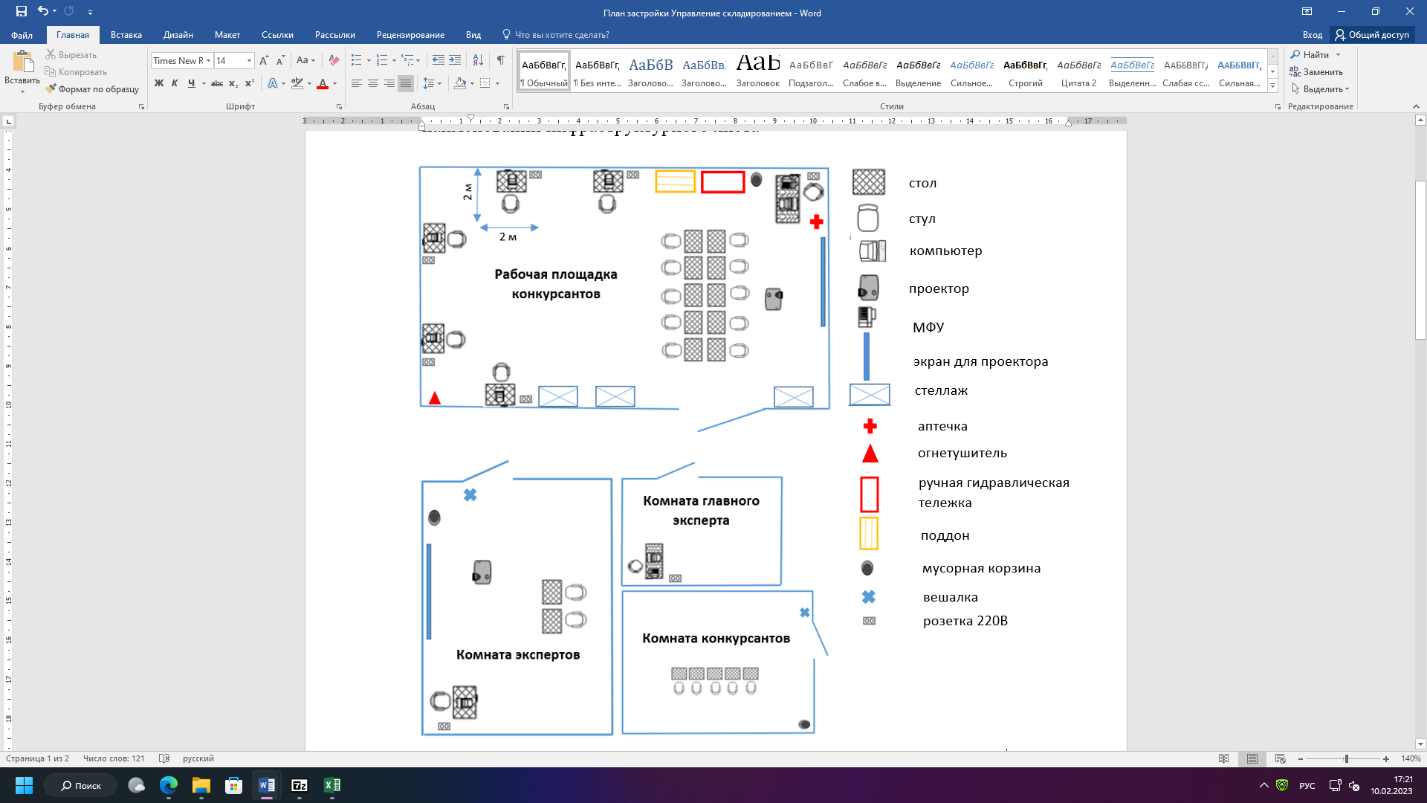 План застройки может иметь иную планировку, утвержденную главным экспертом площадки.         При выполнении конкурсного задания (инвариант) площадь рабочего места должен быть не менее 4м2.При выполнении конкурсного задания из вариативной части площадь рабочего места увеличивается на: Модуль И – 4 м2.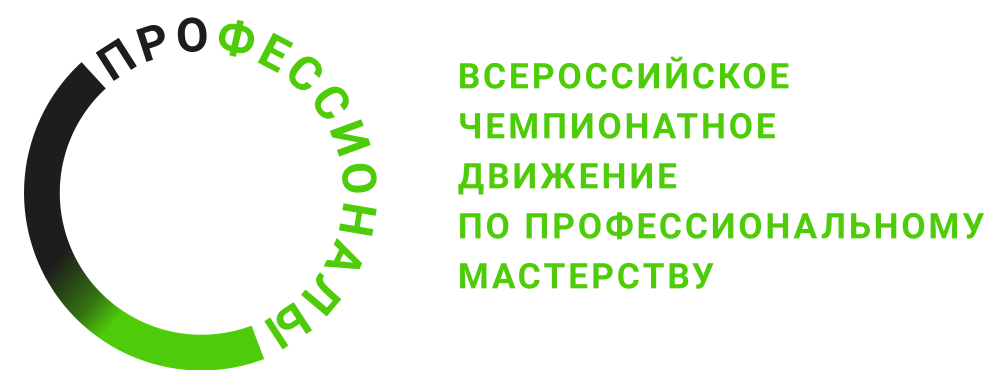 